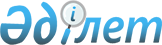 О внесении изменений и дополнений  в решение Целиноградского районного маслихата от 22 декабря 2010 года № 163/25-4 "О районном бюджете на 2010-2012 годы"
					
			Утративший силу
			
			
		
					Решение Целиноградского районного маслихата Акмолинской области от 6 октября 2010 года № 209/31-4. Зарегистрировано Управлением юстиции Целиноградского района Акмолинской области 20 октября 2010 года № 1-17-139. Утратило силу решением Целиноградского районного маслихата Акмолинской области от 4 марта 2011 года № 244/36-4      Сноска. Утратило силу решением Целиноградского районного маслихата Акмолинской области от 04.03.2011 № 244/36-4 (вступает в силу и вводится в действие со дня подписания).      Примечение РЦПИ.

      Порядок введения в действия см. п-3.

      В соответствии с подпунктом 4 пункта 2 статьи 106, с пунктом 1 статьи 109 Бюджетного кодекса Республики Казахстан от 4 декабря 2008 года, подпунктом 1 пункта 1 статьи 6 Закона Республики Казахстан «О местном государственном управлении и самоуправлении в Республике Казахстан» от 23 января 2001 года Целиноградский районный маслихат РЕШИЛ:



      1. Внести в решение Целиноградского районного маслихата «О районном бюджете на 2010-2012 годы» от 22 декабря 2009 года № 163/25-4 (зарегистрировано в Реестре государственной регистрации нормативных правовых актов № 1-17-128, опубликовано от 22 января 2010 года в районных газетах «Призыв», «Уран») следующие изменения и дополнения:



      в подпункте 1 пункта 1:

      цифры «5 096 589,4» заменить на цифры «5 376 404,4»;

      цифры «4 506 467,4» заменить на цифры «4 786 282,4»;

      в подпункте 2 пункта 1:

      цифры «5 430 226» заменить на цифры «5 710 041»;



      в пункте 3:

      в строке «на капитальный ремонт котельной и тепловых сетей в ауле Акмол в сумме 175 100 тысяч тенге» цифры «175 100» заменить на цифры «159 232»;

      после строки «на реализацию государственного образовательного заказа в дошкольных организациях образования в сумме 24 691 тысяч тенге» дополнить строками следующего содержания:

      «на благоустройство аула Акмол в сумме 118 683 тысяч тенге;

      на капитальный ремонт магистрального водовода села Оразак в сумме 57 000 тысяч тенге;

      на текущий ремонт внутрипоселковых дорог в ауле Акмол в сумме 30 000 тысяч тенге»;



      в пункте 4:

      после строки «на завершение строительства детского сада на 320 мест в ауле Акмол в сумме 94 052,2 тысяч тенге» дополнить строками следующего содержания:

      «на разработку проектно-сметной документации на реконструкцию магистральных сетей от села Оразак до станции 2-го подъема (33 километра) в ауле Акмол в сумме 55 000 тысяч тенге;

      на разработку проектно-сметной документации на строительство разводящих сетей водоснабжения и канализации в районе новой застройки (микрорайоны 1,2,3,4) в ауле Акмол в сумме 65 000 тысяч тенге»;

      исключить строку следующего содержания: «на развитие и обустройство инженерно-коммуникационной инфраструктуры в сумме 30 000 тысяч тенге».



      2. Приложения 1, 6 к решению Целиноградского районного маслихата «О районном бюджете на 2010-2012 годы» от 22 декабря 2009 года № 163/25-4 (зарегистрировано в Реестре государственной регистрации нормативных правовых актов № 1-17-128, опубликовано от 22 января 2010 года в районных газетах «Призыв», «Уран») изложить в следующей редакции согласно приложениям 1, 2 настоящего решения.



      3. Настоящее решение вступает в силу со дня государственной регистрации в Управлении юстиции Целиноградского района и вводится в действие с 1 января 2010 года.      Председатель сессии

      Целиноградского районного маслихата        М.Сыздыков      Секретарь Целиноградского

      районного маслихата                        Б.Мажренов      Согласовано      Аким Целиноградского района                М. Мынжанов      Начальник государственного

      учреждения «Отдел экономики и

      бюджетного планирования

      Целиноградского района»                    А.Ибраева      Начальник государственного

      учреждения «Отдел финансов

      Целиноградского района»                    В.Скрипко

Приложение 1 к решению

Целиноградского районного

маслихата от 6 октября

2010 года № 209/31-4 Районный бюджет на 2010 год

Приложение 2 к решению

Целиноградского районного

маслихата от 6 октября

2010 года № 209/31-4 Перечень бюджетных программ по администраторам

аппаратов акимов сельских округовпродолжение таблицыпродолжение таблицы
					© 2012. РГП на ПХВ «Институт законодательства и правовой информации Республики Казахстан» Министерства юстиции Республики Казахстан
				КтКлКлПкНаименованиеСумма123452010I. Доходы5 376 404,41Налоговые поступления446 45801Подоходный налог23 0922Индивидуальный подоходный налог23 09203Социальный налог236 7351Социальный налог236 73504Hалоги на собственность162 3891Hалоги на имущество96 9683Земельный налог30 4324Hалог на транспортные средства33 20804Единый земельный налог1 7815Единый земельный налог1 78105Внутренние налоги на товары, работы и услуги19 0782Акцизы2 2353Поступления за использование природных и других ресурсов5 6814Сборы за ведение предпринимательской и профессиональной деятельности11 0335Налог на игорный бизнес129108Обязательные платежи, взимаемые за совершение юридически значимых действий и (или) выдачу документов уполномоченными на то государственными органами или должностными лицами5 1641Государственная пошлина5 1642Неналоговые поступления18 66401Доходы от государственной собственности1085Доходы от аренды имущества, находящегося в государственной собственности1081Штрафы, пеня, санкции, взыскания, налагаемые государственными учреждениями, финансируемыми из государственного бюджета, а также содержащимися и финансируемыми из бюджета (сметы расходов) Национального Банка Республики Казахстан17 23206Прочие неналоговые поступления1 3241Прочие неналоговые поступления1 3243Поступления от продажи основного капитала125 00001Продажа государственного имущества, закрепленного за государственными учреждениями30 0001Продажа государственного имущества, закрепленного за государственными учреждениями30 00003Продажа земли и нематериальных активов95 0001Продажа земли95 0004Поступления официальных трансфертов4 786 282,402Трансферты из вышестоящих органов государственного управления4 786 282,42Трансферты из областного бюджета4 786 282,4ФГРПфУчрПрНаименованиеСУММАII Затраты5 710 041,01Государственные услуги общего характера156 031,01Представительные, исполнительные и другие органы, выполняющие общие функции государственного управления 145 110112Аппарат маслихата района (города областного значения)9 950001Услуги по обеспечению деятельности маслихата района (города областного значения)9 9501122Аппарат акима района (города областного значения)29 348001Услуги по обеспечению деятельности акима района (города областного значения)29 3481123Аппарат акима района в городе, города районного значения, поселка, аула (села), аульного (сельского) округа105 812001Услуги по обеспечению деятельности акима района в городе, города районного значения, поселка, аула (села), аульного (сельского) округа104 102023Материально-

техническое оснащение государственных органов1 7102452Отдел финансов района (города областного значения)5 991001Услуги по реализации государственной политики в области исполнения бюджета района (города областного значения) и управления коммунальной собственностью района (города областного значения)5 258003Проведение оценки имущества в целях налогообложения7335453Отдел экономики и бюджетного планирования района (города областного значения)4 930001Услуги по реализации государственной политики в области формирования и развития экономической политики, системы государственного планирования и управления района (города областного значения)4 9302Оборона4481Военные нужды448122Аппарат акима района (города областного значения)448005Мероприятия в рамках исполнения всеобщей воинской обязанности4484Образование1 493 101,01Дошкольное воспитание и обучение104 226,0464Отдел образования района (города областного значения)104 226,0009Обеспечение деятельности организации дошкольного воспитания и обучения104 2262Начальное общее, основное общее, среднее общее образование982 988123Аппарат акима района в городе, города районного значения, поселка, аула (села), аульного (сельского) округа3 153005Организация бесплатного подвоза учащихся до школы и обратно в аульной (сельской) местности3 1532464Отдел образования района (города областного значения)979 835,0003Общеобразовательное обучение979 835,09Прочие услуги в области образования405 887464Отдел образования района (города областного значения)18 361001Услуги по реализации государственной политики на местном уровне в области образования5 414005Приобретение и доставка учебников, учебно-методических комплексов для государственных учреждений образования района (города областного значения)12 9479467Отдел строительства района (города областного значения)387 526037Строительство и реконструкция объектов образования387 5266Социальная помощь и социальное обеспечение95 340,22Социальная помощь81 380,2451Отдел занятости и социальных программ района (города областного значения)81 380,2002Программа занятости20 053005Государственная адресная социальная помощь3 826006Жилищная помощь1 367007Социальная помощь отдельным категориям нуждающихся граждан по решениям местных представительных органов7 754010Материальное обеспечение детей-

инвалидов, воспитывающихся и обучающихся на дому713014Оказание социальной помощи нуждающимся гражданам на дому14 703016Государственные пособия на детей до 18 лет15 966017Обеспечение нуждающихся инвалидов специальными гигиеническими средствами и предоставление услуг специалистами жестового языка, индивидуальными помощниками в соответствии с индивидуальной программой реабилитации инвалида4 253019Обеспечение проезда участникам и инвалидам Великой Отечественной войны по странам Содружества Независимых Государств, по территории Республики Казахстан, а также оплаты им и сопровождающим их лицам расходов на питание, проживание, проезд для участия в праздничных мероприятиях в городах Москва, Астана к 65-летию Победы в Великой Отечественной войне313,2020Выплата единовременной материальной помощи участникам и инвалидам Великой Отечественной войны, а также лицам, приравненным к ним, военнослужащим, в том числе уволенным в запас (отставку), проходившим военную службу в период с 22 июня 1941 года по 3 сентября 1945 года в воинских частях, учреждениях, в военно-

учебных заведениях, не входивших в состав действующей армии, награжденным медалью «За победу над Германией в Великой Отечественной войне 1941-1945 гг.» или медалью «За победу над Японией», проработавшим (прослужившим) не менее шести месяцев в тылу в годы Великой Отечественной войны к 65-летию Победы в Великой Отечественной войне12 4329451Отдел занятости и социальных программ района (города областного значения)13 960001Услуги по реализации государственной политики на местном уровне в области обеспечения занятости и реализации социальных программ для населения13 196011Оплата услуг по зачислению, выплате и доставке пособий и других социальных выплат464022Материально-

техническое оснащение государственных органов3007Жилищно-коммунальное хозяйство3 633 910,81467Отдел строительства района (города областного значения)3 042 064,8004Развитие и обустройство и (или) приобретение инженерно-

коммуникационной инфраструктуры2 793 064,8019Строительство жилья249 0002Коммунальное хозяйство583 557458Отдел жилищно-

коммунального хозяйства, пассажирского транспорта и автомобильных дорог района (города областного значения)559 215012Функционирование системы водоснабжения и водоотведения2 000026Организация эксплуатации тепловых сетей, находящихся в коммунальной собственности районов (городов областного значения)94 000030Ремонт инженерно-

коммуникационной инфраструктуры и благоустройство населенных пунктов в рамках реализации cтратегии региональной занятости и переподготовки кадров:463 215467Отдел строительства района (города областного значения)24 342031Развитие инженерно-

коммуникационной инфраструктуры и благоустройство населенных пунктов в рамках реализации стратегии региональной занятости и переподготовки кадров24 3423Благоустройство населенных пунктов8 289123Аппарат акима района в городе, города районного значения, поселка, аула (села), аульного (сельского) округа8 289008Освещение улиц населенных пунктов7 289011Благоустройство и озеленение населенных пунктов1 0008Культура, спорт, туризм и информационное пространство70 7481455Отдел культуры и развития языков района (города областного значения)40 024003Поддержка культурно-

досуговой работы40 0242465Отдел физической культуры и спорта района (города областного значения)1 220006Проведение спортивных соревнований на районном (города областного значения) уровне503007Подготовка и участие членов сборных команд района (города областного значения) по различным видам спорта на областных спортивных соревнованиях7173455Отдел культуры и развития языков района (города областного значения)9 838006Функционирование районных (городских) библиотек9 788007Развитие государственного языка и других языков народа Казахстана50456Отдел внутренней политики района (города областного значения)8 489002Услуги по проведению государственной информационной политики через газеты и журналы 8 4899455Отдел культуры и развития языков района (города областного значения)4 340001Услуги по реализации государственной политики на местном уровне в области развития языков и культуры4 340456Отдел внутренней политики района (города областного значения)3 511001Услуги по реализации государственной политики на местном уровне в области информации, укрепления государственности и формирования социального оптимизма граждан3 511465Отдел физической культуры и спорта района (города областного значения)3 326001Услуги по реализации государственной политики на местном уровне в сфере физической культуры и спорта3 32610Сельское, водное, лесное, рыбное хозяйство, особоохраняемые природные территории, охрана окружающей среды и животного мира, земельные отношения159 987,81Сельское хозяйство14 259453Отдел экономики и бюджетного планирования района (города областного значения)4 523099Реализация мер социальной поддержки специалистов социальной сферы сельских населенных пунктов за счет целевого трансферта из республиканского бюджета4 523462Отдел сельского хозяйства района (города областного значения)6 178001Услуги по реализации государственной политики на местном уровне в сфере сельского хозяйства6 178473Отдел ветеринарии района (города областного значения)3 558001Услуги по реализации государственной политики на местном уровне в сфере ветеринарии3 273004Материально-

техническое оснащение государственных органов2856Земельные отношения10 219463Отдел земельных отношений района (города областного значения)10 219001Услуги по реализации государственной политики в области регулирования земельных отношений на территории района (города областного значения)5 646004Организация работ по зонированию земель1 600006Землеустройство, проводимое при установлении границ городов районного значения, районов в городе, поселков аулов (сел), аульных (сельских) округов2 9732467Отдел строительства района (города областного значения)121 851,8012Развитие системы водоснабжения121 851,89473Отдел ветеринарии района (города областного значения)13 658011Проведение противоэпизоотических мероприятий13 65811Промышленность, архитектурная, градостроительная и строительная деятельность26 9072467Отдел строительства района (города областного значения)5 448001Услуги по реализации государственной политики на местном уровне в области строительства5 448468Отдел архитектуры и градостроительства района (города областного значения)21 459001Услуги по реализации государственной политики в области архитектуры и градостроительства на местном уровне4 913002Создание информационных систем16 546003Разработка схем градостроительного развития территории района и генеральных планов населенных пунктов-12Транспорт и коммуникации50 000,09Прочие услуги в сфере транспорта и коммуникаций50 000458Отдел жилищно-

коммунального хозяйства, пассажирского транспорта и автомобильных дорог района (города областного значения)50 000008Ремонт и содержание автомобильных дорог районного значения, улиц городов и населенных пунктов в рамках реализации стратегии региональной занятости и переподготовки кадров50 00013Прочие6 4553469Отдел предпринимательства района (города областного значения)3 093001Услуги по реализации государственной политики на местном уровне в области развития предпринимательства и промышленности3 0939458Отдел жилищно-

коммунального хозяйства, пассажирского транспорта и автомобильных дорог района (города областного значения)3 362001Услуги по реализации государственной политики на местном уровне в области жилищно-коммунального хозяйства, пассажирского транспорта и автомобильных дорог3 36215Трансферты17 112,2452Отдел финансов района (города областного значения)17 112,2006Возврат неиспользованных (недоиспользованных) целевых трансфертов14 282,2016Возврат, использованных не по целевому назначению

целевых трансфертов2 830,0III. Чистое бюджетное кредитование32 04710Сельское, водное, лесное, рыбное хозяйство, особоохраняемые природные территории, охрана окружающей среды и животного мира, земельные отношения32 047453Отдел экономики и бюджетного планирования района (города областного значения)32 047006Бюджетные кредиты для реализации мер социальной поддержки специалистов социальной сферы сельских населенных пунктов32 047IV. Сальдо по операциям с финансовыми активами 0Приобретение финансовых активов0139452Отдел финансов района (города областного значения)0014Формирование или увеличение уставного капитала юридических лицV. Дефицит (профицит) бюджета-365 683,6VI. Финансирование дефицита (использование профицита) бюджета365 683,67Поступления займов278 647,001Внутренние государственные займы278 647,02Договоры займа278 647,0Займы, получаемые местным исполнительным органом района (города областного значения)278 647,08Используемые остатки бюджетных средств87 036,601Остатки бюджетных средств87 036,61Свободные остатки бюджетных средств87 036,6ФГРПфУчрПрНаименованиеСУММАв том числев том числев том числеФГРПфУчрПрНаименованиеСУММААп

па

ра

т

ак

и

ма

Ма

н

шу

к

ск

о

го

се

ль

ск

о

го

ок

ру

гаАп

па

ра

т

ак

и

ма

Та

ла

пк

ер

ск

о

го

се

ль

ко

го

ок

ру

гаАп

па

ра

т

ак

и-

ма

Пр

и-

ре

че

н

ск

о

го

се

ль

ск

о

го

ок

ру

гаII Затраты1172544487586655361Государственные услуги общего характера105812442255235236123Аппарат акима района в городе, города районного значения,

поселка, аула (села), аульного (сельского) округа105812442255235236001Услуги по обеспечению деятельности акима района в городе, города районного значения, поселка, аула (села), аульного (сельского) округа104102432754285141023Материально-

техническое оснащение государственных органов17109595954Образование315303430123Аппарат акима района в городе, города районного значения, поселка, аула (села), аульного (сельского) округа315303430005Организация бесплатного подвоза учащихся до школы и обратно в аульной (сельской) местности31533436Социальная помощь и социальное обеспечение0000123Аппарат акима района в городе, города районного значения, поселка, аула (села), аульного (сельского) округа0000003Оказание социальной помощи нуждающимся гражданам на дому00007Жилищно-

коммунальное хозяйство8289650300Благоустройство населенных пунктов0123Аппарат акима района в городе, города районного значения, поселка, аула (села), аульного (сельского) округа8289650300008Освещение улиц населенных пунктов728965300011Благоустройство и озеленение населенных пунктов1000Аппарат

акима

Кара-

откель-

ского

сель-

ского

округаАппа-

рат

акима

Прио-

зер-

ного

сель-

ского

округаАппарат

акима

Ново-

ишим-

ского

сель-

ского

округаАппа-

рат

акима

Софи-

евско-

го

сель-

ского

округаАппарат

акима

Красно-

ярского

сель-

ского

округаАппарат

акима

сель-

ского

округа

Кошкар-

баеваАппа-

рат

акима

Лугов-

ского

сель-

ского

округаАппа-

рат

акима

Кощин-

ского

сель-

ского

округа6058646783765604645448064935850960585750809555386454480647855737605857508095553864544806478557375963565580005443635947114690564295959595959595950717166000065071716600006571716665000000000000000000000000115660015027070011566001502707115661502707Аппарат

акима

сель-

ского

округа

Кабанбай

батыраАппарат

акима

Оразак-

ского

сель-

ского

округаАппарат

акима

Челкар-

ского

сель-

ского

округаАппарат

акима

аульного

округа

АкмолАппарат

акима

Макси-

мовского

сель-

ского

округаАппарат

акима

Воздви-

женского

сель-

ского

округаАппарат

акима

Коян-

динского

сель-

ского

округа78146157515912737776659544569731457084763758475165954456973145708476375847516595445697219561346687489742158594474959595959595950449396101700044939610170004493961017000000000000000000500004136250005000041362500050031362501000